ЗАТВЕРДЖЕНО
Наказ Міністерства у справах ветеранів, тимчасово окупованих територій та внутрішньо переміщених осіб України
17 лютого 2020 року N 38ЗАЯВА
про забезпечення санаторно-курортним лікуваннямГр. _________________________________
                        (прізвище та ініціали заявника)
видати путівку для санаторно-курортного лікування до санаторію / укласти договір про санаторно-курортне лікування із санаторієм ___________________________
____________________________________
                         (найменування санаторію)Керівник (заступник керівника) структурного підрозділу з питань соціального захисту населення ____________________________ районної
                        (найменування)
(районної у м. Києві) державної адміністрації / виконавчого органу ______________________________ міської
                            (найменування)
(районної у місті в разі утворення, крім м. Києва) ради __________________________
____________________________________
____________________________________
                      (підпис, прізвище та ініціали)____ _______________ 20___ р.Керівнику структурного підрозділу з питань соціального захисту населення ____________________________ районної
                        (найменування)
(районної у м. Києві) державної адміністрації / виконавчого органу _____________________________ міської
                          (найменування)
(районної у місті в разі утворення, крім м. Києва) ради
____________________________________
                   (прізвище та ініціали керівника)
____________________________________
(прізвище, ім'я, по батькові (за наявності) заявника)Місце проживання ___________________
____________________________________
____________________________________Номер телефону _____________________Статус особи ________________________Посвідчення: серія ___________________
N __________________________________
____________________________________
                               (коли і ким видане)Місце роботи (якщо працює)
____________________________________
____________________________________Прошу взяти мене на облік для забезпечення санаторно-курортним лікуванням шляхом надання санаторно-курортної путівки до санаторію / укладення тристороннього договору із санаторієм (необхідне підкреслити) _______________________________________________________________________________________________________________________________________________________
                                                                (найменування, профіль і місцезнаходження санаторію)До заяви додаю:  1. Медична довідка (форма N070/о).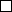   2. Копія посвідчення, яке підтверджує статус особи.  3. Копія документа, що підтверджує безпосередню участь (забезпечення проведення) особи в антитерористичній операції чи заходах із забезпечення національної безпеки і оборони, відсічі і стримуванні збройної агресії Російської Федерації у Донецькій та Луганській областях та копія військового квитка (за наявності) для учасників бойових дій, учасників війни, осіб з інвалідністю внаслідок війни (крім осіб, які брали участь у Революції Гідності).Даю згоду на обробку моїх персональних даних для занесення їх до бази персональних даних*.____________
* Обробка персональних даних проводиться відповідно до Закону України "Про захист персональних даних".Структурним підрозділом з питань соціального захисту населення районної, районної у м. Києві державної адміністрації / виконавчого органу міської, районної у місті в разі утворення (крім м. Києва) ради мені надано роз'яснення** про умови забезпечення санаторно-курортним лікуванням, зокрема про те, що:категорично забороняється передача путівки / договору іншій особі або члену сім'ї та поділ путівки на декілька осіб;вартість послуг санаторно-курортному закладу за дні запізнення та дострокового від'їзду особи не відшкодовується;до санаторно-курортного закладу потрібно прибути із санаторно-курортною картою, путівкою (за наявності), договором, паспортом і посвідченням, що дає право на пільги;зворотний талон путівки або інший документ, який підтверджує проходження лікування в санаторно-курортному закладі, після повернення необхідно подати до управління соціального захисту населення протягом 5 робочих днів;право на отримання компенсації вартості проїзду до санаторно-курортного закладу та назад як особі з інвалідністю внаслідок війни;усі спірні питання розв'язуються згідно з чинним законодавством.Путівку / договір отримав(ла).____________
** Роз'яснення надається під час видачі санаторно-курортної путівки / підписання договору.Заяву та документи на ___ аркушах прийнято _____ ___________ 20__ р. та зареєстровано в журналі обліку за N _______.Додатково для розгляду заяви необхідно до ____ __________ 20__ р. подати такі документи: _____________________________________________________________________________________Дата ____________ 20___ р.Ознайомився(лась) -----------------------------------------------(лінія відрізу)--------------------------------------------------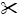 Заяву та документи на ___ аркушах прийнято ____ ________ 20__ та зареєстровано в журналі обліку за N _______.Додатково для розгляду заяви необхідно до ____ _________ 20__ р. подати такі документи: _____________________________________________________________________________________Дата ____________ 20___ р.Ознайомився(лась)